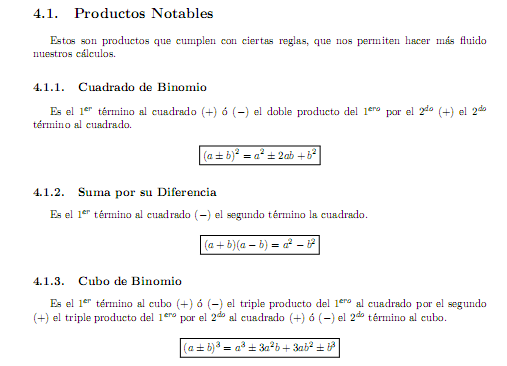 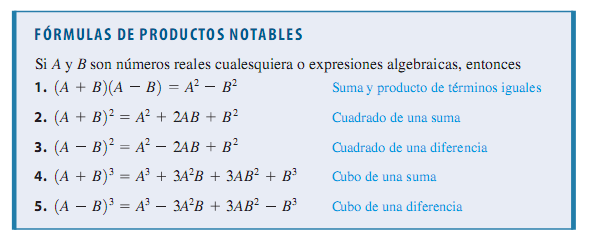 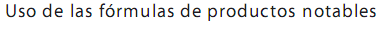 Por ejemplo: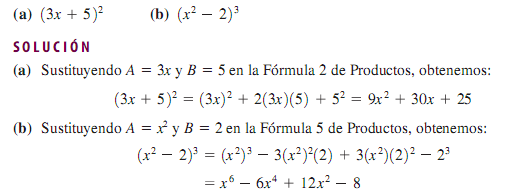 En el caso inverso (si plantean el trinomio), deben calcular raíz cuadrada de dos términos. Escribe como un cuadrado de un binomio:Planteen los trinomios, también, como si fuesen sumas. Por ejemplo x2 +6x + 9 (que es el primer trinomio)Completa las expresiones siguientes, sabiendo que corresponden al desarrollo de un cuadrado de binomio: Completa las expresiones siguientes, sabiendo que corresponden al desarrollo de un cubo de binomio: X3 + 3x2y + 3xy2 + y38a3 +36a2b +54ab2 + 27b364m6 + 96m4n + 48m2n2 + 8n3125 -225b3 + 135b6 - 27b927x6 – 108x4y3 +144 x2y6 – 64y9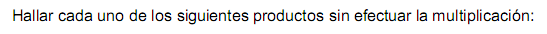 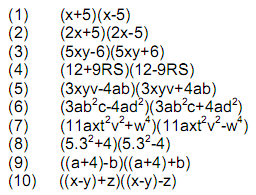 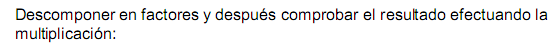 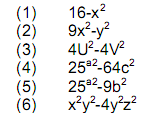  = ==Fecha de presentación: 12 de agosto de 2020 = = = = =